Objednávka č. 2018/526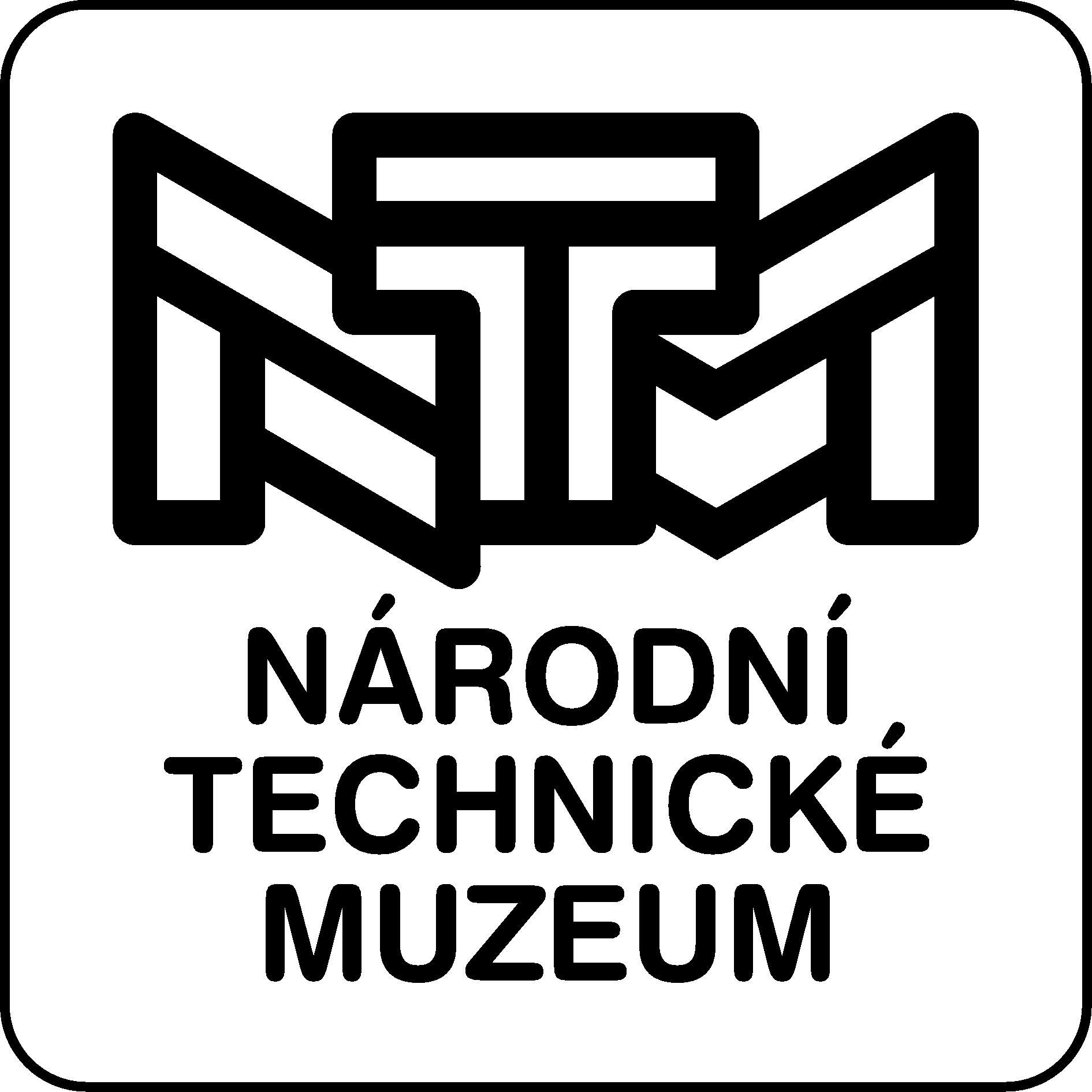     Název: Demontáž výstavy Člověk v náhradách 
 Objednané zboží/služba:Dodavatel:Dodavatel:Dodavatel:Dodavatel:Odběratel:Odběratel:Odběratel:Odběratel:Jméno:Design By Hy, s.r.o.Design By Hy, s.r.o.Design By Hy, s.r.o.Jméno:Národní technické muzeumNárodní technické muzeumNárodní technické muzeumAdresa:Mezivrší 1813/6Mezivrší 1813/6Mezivrší 1813/6Adresa:Kostelní 42Kostelní 42Kostelní 42PSČ:147 00Město:Praha 4PSČ:170 78Město:Praha 7Vyřizuje:Vyřizuje:Kontakt:Email:IČ: 276343292763432927634329Odbor:DIČ: CZ27634329CZ27634329CZ27634329Telefon:IČ: 000232990002329900023299DIČ: CZ00023299CZ00023299CZ00023299PočetMJPopisKomodita NIPEZCena za MJ bez DPHDPHCelkemza položku vč. DPH1ksslužba Kompletní demontáž výstavy Člověk v náhradách včetně zajištění kontejnerů, odvozu a likvidace odpadu71500000-396 540,0021%116 813,00Celkem116 813,00Bližší specifikace:  Kompletní demontáž výstavy Člověk v náhradách včetně zajištění kontejnerů, odvozu a likvidace odpaduDatum a podpisy:Datum a podpisy:Datum a podpisy:Datum dodání: 	 2018-06-10 Doprava: 	 dodavatel osobně Nákup je účelný, nezbytný a hospodárný. Vystavenou fakturu na objednané plnění zašlete na mailovou adresu: faktury@ntm.cz
 Na faktuře uvádějte vždy číslo objednávky! 
Národní technické muzeum je plátcem DPH! Přílohy:    2018-05-17Datum dodání: 	 2018-06-10 Doprava: 	 dodavatel osobně Nákup je účelný, nezbytný a hospodárný. Vystavenou fakturu na objednané plnění zašlete na mailovou adresu: faktury@ntm.cz
 Na faktuře uvádějte vždy číslo objednávky! 
Národní technické muzeum je plátcem DPH! Přílohy:    Datum dodání: 	 2018-06-10 Doprava: 	 dodavatel osobně Nákup je účelný, nezbytný a hospodárný. Vystavenou fakturu na objednané plnění zašlete na mailovou adresu: faktury@ntm.cz
 Na faktuře uvádějte vždy číslo objednávky! 
Národní technické muzeum je plátcem DPH! Přílohy:    Vyřizuje:Příkazce operace:Správce rozpočtu:Datum dodání: 	 2018-06-10 Doprava: 	 dodavatel osobně Nákup je účelný, nezbytný a hospodárný. Vystavenou fakturu na objednané plnění zašlete na mailovou adresu: faktury@ntm.cz
 Na faktuře uvádějte vždy číslo objednávky! 
Národní technické muzeum je plátcem DPH! Přílohy:    Stanovisko OS o způsobu zadání VZ